سەرۆکایەتی زانکۆی سەڵاحەددین / هەولێرسەرۆکایەتی زانکۆی سەڵاحەددین / هەولێرسەرۆکایەتی زانکۆی سەڵاحەددین / هەولێرسەرۆکایەتی زانکۆی سەڵاحەددین / هەولێرفۆرمی وانە زێدەکانفۆرمی وانە زێدەکانفۆرمی وانە زێدەکانفۆرمی وانە زێدەکانکۆلێژی :  زانستکۆلێژی :  زانست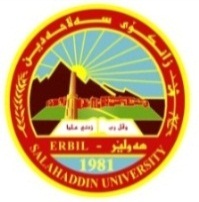 سالى: 2022سالى: 2022مانگى:4بەشی  :   فیزیا بەشی  :   فیزیا نیسابی یاسایی :نیسابی یاسایی :10ناوی مامۆستا: ناوی مامۆستا: د. ناصح حمه غریب حمه صالحد. ناصح حمه غریب حمه صالحدابەزینی نیساب :دابەزینی نیساب :2پلەی زانستی: پلەی زانستی: مامۆستامامۆستانیسابی راستەقینە :نیسابی راستەقینە :8ڕۆژه‌كانڕۆژه‌كان8.5 - 9.5 9.5 - 10. 510.5 - 11.5 11.5 - 12.512.5 - 1.51.5 - 2.52.5 - 3.53.5 - 4.54.5 - 5.5شەممەشەممەیەك شەممەیەك شەممەElectricity Lab A1Electricity Lab A1Electricity Lab A2Electricity Lab A2 Electricity Lab A3  Electricity Lab A3 دوو شەممەدوو شەممە Research Project  Research Project  Research Project سێ شەممەسێ شەممەچوار شەممەچوار شەممە Magnetism A  Magnetism A  Magnetism B  Magnetism B پێنج شەممەپێنج شەممەMagnetismMagnetismناوی قوتابی خوێندنی باڵا ناوی قوتابی خوێندنی باڵا ماستەر:ناوی قوتابی خوێندنی باڵا ناوی قوتابی خوێندنی باڵا دکتۆرا:هەفتەی یەکەمهەفتەی یەکەمهەفتەی یەکەمهەفتەی یەکەمهەفتەی یەکەمهەفتەی دووەمهەفتەی دووەمهەفتەی دووەمهەفتەی دووەمهەفتەی دووەمرۆژرێکەوتتێوری 
(1)پراکتیك 
(2)کۆی
وانەکان
(1+2)رۆژرێکەوتتێوری 
(1)پراکتیك 
(2)کۆی
وانەکان
(1+2)شەمە02/04/2022شەمە09/04/2022یەك شەممە03/04/202266.0یەك شەممە10/04/202266.0دوو شەممە04/04/202233.0دوو شەممە11/04/202233.0سێ شەممە05/04/2022سێ شەممە12/04/2022چوار شەممە06/04/202244.0چوار شەممە13/04/202244.0پێنج شەممە07/04/202222.0پێنج شەممە14/04/202222.0پرۆژەی
توێژینەوە33.0پرۆژەی
توێژینەوە33.0سەرپەرشتی
خ.بسەرپەرشتی
خ.بکۆی کاتژمێرەکان=6+12=6+1218.0کۆی کاتژمێرەکان=6+12=6+1218.0هەفتەی سێیەمهەفتەی سێیەمهەفتەی سێیەمهەفتەی سێیەمهەفتەی سێیەمهەفتەی چوارەمهەفتەی چوارەمهەفتەی چوارەمهەفتەی چوارەمهەفتەی چوارەمرۆژرێکەوتتێوری 
(1)پراکتیك 
(2)کۆی
وانەکان
(1+2)رۆژرێکەوتتێوری 
(1)پراکتیك 
(2)کۆی
وانەکان
(1+2)شەمە16/04/2022شەمە23/04/2022یەك شەممە17/04/202266.0یەك شەممە24/04/202266.0دوو شەممە18/04/202233.0دوو شەممە25/04/202233.0سێ شەممە19/04/2022سێ شەممە26/04/2022چوار شەممە20/04/2022پشووپشووچوار شەممە27/04/202244.0پێنج شەممە21/04/202222.0پێنج شەممە28/04/20222پرۆژەی
توێژینەوە33.0پرۆژەی
توێژینەوە33.0سەرپەرشتی
خ.بسەرپەرشتی
خ.بکۆی کاتژمێرەکان=6+8=6+814.0کۆی کاتژمێرەکان=6+12=6+1218.0